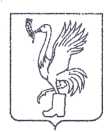 СОВЕТ ДЕПУТАТОВТАЛДОМСКОГО ГОРОДСКОГО ОКРУГА МОСКОВСКОЙ ОБЛАСТИ141900, г. Талдом, пл. К. Маркса, 12                                                          тел. 8-(49620)-6-35-61; т/ф 8-(49620)-3-33-29 Р Е Ш Е Н И Еот __28 февраля____  2019 г.                                                                    №  11┌                                                      ┐    Об утверждении Положения «О занесении на Доску почета Талдомского городского округа»  В целях поощрения граждан, юридических лиц и организаций за заслуги перед Талдомским городским округом, Совет депутатов Талдомского городского округа Московской области, РЕШИЛ:1. Утвердить Положение «О занесении на Доску почета Талдомского городского округа» (Приложение).2. Администрации Талдомского городского округа ежегодно, при формировании бюджета, предусматривать расходы на оформление и содержание Доски почета Талдомского городского округа.3. Опубликовать настоящее решение в газете «Заря» и разместить на официальном сайте администрации Талдомского городского округа в сети Интернет.Председатель Совета депутатов Талдомского городского округа                                                       М.И. АникеевГлава Талдомскогогородского округа                                                                                  В.Ю. ЮдинПриложениек решению Совета депутатовТалдомского городского округа№ 11 от «28» февраля 2019 г.Положение«О занесении на Доску почета Талдомского городского округа»I. Общие положения
1. Настоящее Положение о занесении на Доску почета Талдомского городского округа (далее - Положение) регулирует порядок представления, занесения, исключения и другие вопросы, связанные с занесением граждан, юридических лиц и организаций на Доску почета Талдомского городского округа.2. На Доску почета Талдомского городского округа (далее - Доска почета) заносятся фамилии, имена, отчества и фотографии граждан, а также полное наименование юридического лица, структурного подразделения юридического лица, организации, в том числе творческих коллективов Талдомского городского округа, внесших большой вклад в развитие науки, производства, культуры, искусства, защиту Отечества, воспитание подрастающего поколения, просвещение, охрану здоровья, жизни и прав жителей, благотворительную деятельность и в другие направления социально-экономического развития Талдомского городского округа.3. Занесение на Доску почета является формой поощрения Талдомского городского округа. Экспозиция Доски почета обновляется один раз в год к празднованию "Дня труда Московской области".4. Гражданам, юридическим лицам и организациям Талдомского городского округа, занесенным на Доску почета, вручается свидетельство установленного образца в форме плакетки. II. Порядок занесения на Доску почета1. Занесение на Доску почета производится на основании распоряжения главы Талдомского городского округа.Глава Талдомского городского округа при принятии распоряжения руководствуется критериями отбора в соответствии с разделом IV настоящего Положения.2. Предложения о занесении на Доску почета Талдомского городского округа вносятся руководителями органов местного самоуправления, юридических лиц и организаций, а также депутатами Совета депутатов Талдомского городского округа.Самовыдвижения жителей Талдомского городского округа не допускаются.3. Предложения о занесении на Доску почета граждан Талдомского городского округа представляются в организационный отдел Управления делами администрации Талдомского городского округа ежегодно не менее чем за месяц до Праздника труда.4. Гражданам, трудовым коллективам, предприятиям и организациям, занесённым на Доску почёта, в торжественной обстановке вручается свидетельство о занесении на Доску почёта.5. Распоряжение о занесении на Доску почёта подлежит опубликованию в информационно-политической газете «Заря».III. Структура Доски почета Талдомского городского округа1. Доска почета Талдомского городского округа состоит из трех разделов и имеет 15 мест:1.1. Лучшие граждане Талдомского городского округа – 10 мест;1.3. Лучшие юридические лица и организации, в том числе творческие коллективы Талдомского городского округа – 5 мест.IV. Основные критерии отбора	Основаниями для занесения на Доску почёта являются:-	заслуги и высокие достижения в области экономики, социальной сферы, в сфере культуры, искусства и спорта, образования и воспитания, здравоохранения и иных общественно значимых областях;-	заслуги и высокие достижения в сфере охраны окружающей среды и обеспечения экологической безопасности;-	достижение высоких результатов в трудовой деятельности;-	большой вклад в развитие коммунального и городского хозяйства;-	достижения в сфере законности, правопорядка и общественной безопасности;-	значительные успехи в организации предпринимательской деятельности;-	успехи в развитии средств массовой информации;-	активное участие в благотворительной и общественной деятельности;-	иные достижения, способствующие развитию и пропаганде Талдомского муниципального района Московской области.